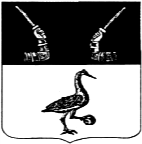 Администрация муниципального образованияПриозерский муниципальный район Ленинградской областиП О С Т А Н О В Л Е Н И Еот   ___     августа 2019 года   №   _____В соответствии с пунктом 13 статьи 155 и статьей 156 Жилищного кодекса Российской Федерации, соглашением № 13 от 14 декабря 2018 года между администрацией муниципального образования Приозерский муниципальный район и администрацией  муниципального образования Кузнечнинское городское  поселение  по передаче полномочий по установлению платы за жилое помещение  для населения, решениями собраний собственников жилых помещений многоквартирных домов муниципального образования  Кузнечнинское городское  поселение, Уставом  муниципального образования Приозерский муниципальный район Ленинградской области, администрация муниципального образования Приозерский муниципальный район Ленинградской области ПОСТАНОВЛЯЕТ:1. Установить размер платы за содержание жилого помещения в многоквартирных  домах  для нанимателей жилых помещений по договорам социального найма или по договорам найма жилого помещения муниципального жилищного фонда, расположенного на территории муниципального образования   Кузнечнинское городское  поселение  (Приложение).2.  Отделу по информации, печати, телекоммуникациям, общественным и внешним связям настоящее постановление разместить на официальном сайте администрации муниципального образования Приозерский муниципальный  район Ленинградской области и опубликовать в средствах массовой информации.3. Настоящее постановление вступает в силу с даты опубликования и распространяется на правоотношения, возникшие с 01.09.2019.4. Контроль за исполнением настоящего постановления возложить на заместителя главы администрации по городскому и жилищно-коммунальному хозяйству Глумилину Н.В. Глава   администрации                                                                                               А.Н. Соклаков Разослано: дело-2, ОКХ-1, КФ-1, поселения-1, УО - 1,  АО «ЕИРЦ ЛО» -1, ОИПТОиВС – 1; районная библиотека.-1, СМИ-1.Приложение Размер платы за содержание жилого помещения для нанимателей жилых помещений по договорам социального найма и договорам найма жилых помещений муниципального жилищного фонда по  муниципальному  образованию  Кузнечнинское городское  поселение Управляющая организация  МП «ЖКО МО Кузнечнинское городское поселение»Лист  согласованияК проекту постановления                                               от «___»_августа_ 2019_    №________ «Об установлении  размера платы за содержание жилого помещения для нанимателей жилых помещений по договорам социального найма и договорам найма жилых помещений муниципального жилищного фонда по  муниципальному  образованию  Кузнечнинское городское  поселение »Структурное подразделение – отдел коммунального хозяйства__________________Исполнитель:Ведущий специалист отдела коммунального хозяйстваО.М. БорисоваТелефон:36-740Об установлении  размера платы за содержание жилого помещения для нанимателей жилых помещений по договорам социального найма и договорам найма жилых помещений муниципального жилищного фонда по  муниципальному  образованию  Кузнечнинское городское  поселение№ п/пАдресСодержание жилого помещения (руб./кв.м)№ п/пАдресСодержание жилого помещения (руб./кв.м)пгт. Кузнечное1ул. Привокзальная, д. 512,622ул. Привокзальная, д. 713,003ул. Привокзальная, д. 813,004ул. Привокзальная, д. 1/5213,525ул. Центральная, д. 613,02Согласующее лицоЗамечания Виза согласования(дата, подпись)Заместитель главы администрации по городскому и жилищно-коммунальному хозяйствуГлумилина Н.В.«____»________2019Заместитель главы администрации по экономике и финансам – председатель комитета финансовПетрюк О.Г.«____»________2019Начальник отдела коммунального хозяйстваЖердицкий П.А.«____»________2019Начальник отдела городского хозяйства Берстнев А.Р.«____»________2019Начальник юридического отделаМихалева И.Н.«____»________2019